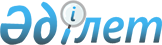 О бюджете Железинского района на 2015 - 2017 годы
					
			Утративший силу
			
			
		
					Решение маслихата Железинского района Павлодарской области от 25 декабря 2014 года № 267-5/32. Зарегистрировано Департаментом юстиции Павлодарской области 14 января 2015 года № 4265. Утратило силу письмом маслихата Железинского района Павлодарской области от 06 января 2016 года № 1-35-16/7      Сноска. Утратило силу письмом маслихата Железинского района Павлодарской области от 06.01.2016 № 1-35-16/7.

      В соответствии с пунктом 2 статьи 75 Бюджетного кодекса Республики Казахстан от 4 декабря 2008 года, подпунктом 1) пункта 1 статьи 6 Закона Республики Казахстан от 23 января 2001 года "О местном государственном управлении и самоуправлении в Республике Казахстан", решением Павлодарского областного маслихата от 12 декабря 2014 года № 299/37 "Об областном бюджете на 2015 - 2017 годы" Железинский районный маслихат РЕШИЛ:

      1. Утвердить районный бюджет на 2015 - 2017 годы согласно приложениям 1, 2, 3 соответственно, в том числе на 2015 год в следующих объемах:

      1) доходы - 2888588 тысяч тенге, в том числе по:

      налоговым поступлениям - 530870 тысяч тенге;

      неналоговым поступлениям - 2113 тысяч тенге;

      поступлениям от продажи основного капитала - 3401 тысяч тенге;

      поступлениям трасфертов – 2352204 тысяч тенге;

      2) затраты - 2895033 тысяч тенге;

      3) чистое бюджетное кредитование - 35790 тысяч тенге; в том числе:

      погашение бюджетных кредитов - 8805 тысяч тенге;

      бюджетные кредиты – 44595 тысяч тенге;

      4) сальдо по операциям с финансовыми активами равно нулю;

      5) дефицит бюджета - –42235 тысяч тенге;

      6) финансирование дефицита бюджета - 42235 тысяч тенге.

      Сноска. Пункт 1 с изменениями, внесенными решениями маслихата Железинского района Павлодарской области от 10.04.2015 N 289-5/36 (вводится в действие с 01.01.2015); от 18.06.2015 N 291-5/37 (вводится в действие с 01.01.2015); от 23.09.2015 N 319-5/40 (вводится в действие с 01.01.2015); от 25.11.2015 № 334-5/43 (вводится в действие с 01.01.2015); от 23.12.2015 № 336-5/44 (вводится в действие с 01.01.2015).

      2. Утвердить объем бюджетных субвенции на 2015 год, передаваемых из областного бюджета в сумме 1711888 тысяч тенге.

      3. Утвердить перечень районных бюджетных программ, не подлежащих секвестру в процессе исполнения районного бюджета на 2015 год, согласно приложению 4.

      4. Утвердить бюджетные программы сельских округов района на 2015 год, согласно приложению 5.

      4-1) Утвердить на 2015 год объемы распределения сумм трансфертов органам местного самоуправления согласно приложению 6 к настоящему решению.

      Сноска. Пункт 4 с изменениями, внесенными решением маслихата Железинского района Павлодарской области от 10.04.2015 N 289-5/36 (вводится в действие с 01.01.2015).

      5. Утвердить резерв местного исполнительного органа района на 2015 год в сумме 4287 тысяч тенге.

      6. В соответствии с пунктом 4 статьи 18 Закона Республики Казахстан "О государственном регулировании развития агропромышленного комплекса и сельских территорий" от 8 июля 2005 года специалистам в области здравоохранения, социального обеспечения, образования, культуры, спорта и ветеринарии, являющимся гражданскими служащими и работающими в сельских населенных пунктах, а также указанным специалистам, работающими в государственных организациях, финансируемых из местных бюджетов, установить повышенные на двадцать пять процентов оклады и тарифные ставки по сравнению со ставками специалистов, занимающихся этими видами деятельности в городских условиях.

      7. Контроль за исполнением данного решения возложить на постоянную комиссию социально-экономического развития и бюджета районного маслихата.

      8. Настоящее решение вводится в действие с 1 января 2015 года.

 Районный бюджет на 2015 год      Сноска. Приложение 1 - в редакции решения маслихата Железинского района Павлодарской области от 23.12.2015 № 336-5/44 (вводится в действие с 01.01.2015).

 Районный бюджет на 2016 год Районный бюджет на 2017 год Перечень районных бюджетных программ, не подлежащих
секвестру в процессе исполнения районного бюджета на 2015 год Перечень местных бюджетных программ сельских округов на 2015 год      Сноска. Приложение 5 - в редакции решения маслихата Железинского района Павлодарской области от 25.11.2015 № 334-5/43 (вводится в действие с 01.01.2015).

 Распределение сумм трансфертов органам
местного самоуправления на 2015 год      Сноска. Решение дополнено приложением 6 в соответствии с решением маслихата Железинского района Павлодарской области от 10.04.2015 N 289-5/36 (вводится в действие с 01.01.2015); в редакции решения маслихата Железинского района Павлодарской области от 25.11.2015 № 334-5/43 (вводится в действие с 01.01.2015).


					© 2012. РГП на ПХВ «Институт законодательства и правовой информации Республики Казахстан» Министерства юстиции Республики Казахстан
				
      Председатель сессии

      районного маслихата

Т. Сагандыков

      Секретарь районного маслихата

В. Крутиков
Приложение 1
к решению Железинского
районного маслихата
(XXXII (очередная)
сессия, V созыв)
от 25 декабря
2014 года № 267-5/32Категория

Категория

Категория

Категория

Всего (тыс. тенге)

Класс

Класс

Класс

Всего (тыс. тенге)

Подкласс

Подкласс

Всего (тыс. тенге)

Наименование

Всего (тыс. тенге)

1

2

3

4

5

I. ДОХОДЫ

2888588

1

Налоговые поступления

530870

01

Подоходный налог

161337

2

Индивидуальный подоходный налог

161337

03

Социальный налог

120086

1

Социальный налог

120086

04

Налоги на собственность

228451

1

Налоги на имущество

193819

3

Земельный налог

2082

4

Налог на транспортные средства

21690

5

Единый земельный налог

10860

05

Внутренние налоги на товары, работы и услуги

18137

2

Акцизы

1729

3

Поступления за использование природных и других ресурсов

9440

4

Сборы за ведение предпринимательской и профессиональной деятельности

6968

08

Обязательные платежи, взимаемые за совершение юридически значимых действий и (или) выдачу документов уполномоченными на то государственными органами или должностными лицами

2859

1

Государственная пошлина

2859

2

Неналоговые поступления

2113

01

Доходы от государственной собственности

1474

5

Доходы от аренды имущества, находящегося в государственной собственности

1461

7

Вознаграждения по кредитам, выданным из государственного бюджета

13

02

Поступления от реализации товаров (работ, услуг) государственными учреждениями, финансируемыми из государственного бюджета

7

1

Поступления от реализации товаров (работ, услуг) государственными учреждениями, финансируемыми из государственного бюджета

7

06

Прочие неналоговые поступления

632

1

Прочие неналоговые поступления

632

3

Поступления от продажи основного капитала

3401

01

Продажа государственного имущества, закрепленного за государственными учреждениями

322

1

Продажа государственного имущества, закрепленного за государственными учреждениями

322

03

Продажа земли и нематериальных активов

3079

1

Продажа земли

1369

2

Продажа нематериальных активов

1710

4

Поступления трансфертов

2352204

02

Трансферты из вышестоящих органов государственного управления

2352204

2

Трансферты из областного бюджета

2352204

Функциональная группа

Функциональная группа

Функциональная группа

Функциональная группа

Функциональная группа

Всего (тыс. тенге)

Функциональная подгруппа

Функциональная подгруппа

Функциональная подгруппа

Функциональная подгруппа

Всего (тыс. тенге)

Администратор бюджетных программ

Администратор бюджетных программ

Администратор бюджетных программ

Всего (тыс. тенге)

Программа

Программа

Всего (тыс. тенге)

Наименование

Всего (тыс. тенге)

1

2

3

4

5

6

II. ЗАТРАТЫ

2895033

01

Государственные услуги общего характера

296210

1

Представительные, исполнительные и другие органы, выполняющие общие функции государственного управления

239700

112

Аппарат маслихата района (города областного значения)

11762

001

Услуги по обеспечению деятельности маслихата района (города областного значения)

11762

122

Аппарат акима района (города областного значения)

71520

001

Услуги по обеспечению деятельности акима района (города областного значения)

71520

123

Аппарат акима района в городе, города районного значения, поселка, села, сельского округа

156418

001

Услуги по обеспечению деятельности акима района в городе, города районного значения, поселка, села, сельского округа

145392

022

Капитальные расходы государственного органа

6640

032

Капитальные расходы подведомственных государственных учреждений и организаций

4386

2

Финансовая деятельность

12429

452

Отдел финансов района (города областного значения)

12429

001

Услуги по реализации государственной политики в области исполнения бюджета и управления коммунальной собственностью района (города областного значения)

11012

003

Проведение оценки имущества в целях налогообложения

749

010

Приватизация, управление коммунальным имуществом, постприватизационная деятельность и регулирование споров, связанных с этим

668

5

Планирование и статистическая деятельность

18481

453

Отдел экономики и бюджетного планирования района (города областного значения)

18481

001

Услуги по реализации государственной политики в области формирования и развития экономической политики, системы государственного планирования

18022

004

Капитальные расходы государственного органа

459

9

Прочие государственные услуги общего характера

25600

454

Отдел предпринимательства и сельского хозяйства района (города областного значения)

18581

001

Услуги по реализации государственной политики на местном уровне в области развития предпринимательства и сельского хозяйства

18581

458

Отдел жилищно-коммунального хозяйства, пассажирского транспорта и автомобильных дорог района (города областного значения)

7019

001

Услуги по реализации государственной политики на местном уровне в области жилищно-коммунального хозяйства, пассажирского транспорта и автомобильных дорог

7019

02

Оборона

11656

1

Военные нужды

9499

122

Аппарат акима района (города областного значения)

9499

005

Мероприятия в рамках исполнения всеобщей воинской обязанности

9499

2

Организация работы по чрезвычайным ситуациям

2157

122

Аппарат акима района (города областного значения)

2157

006

Предупреждение и ликвидация чрезвычайных ситуаций масштаба района (города областного значения)

294

007

Мероприятия по профилактике и тушению степных пожаров районного (городского) масштаба, а также пожаров в населенных пунктах, в которых не созданы органы государственной противопожарной службы

1863

04

Образование

1644686

1

Дошкольное воспитание и обучение

102446

123

Аппарат акима района в городе, города районного значения, поселка, села, сельского округа

67219

004

Обеспечение деятельности организаций дошкольного воспитания и обучения

37917

041

Реализация государственного образовательного заказа в дошкольных организациях образования

29302

464

Отдел образования района (города областного значения)

35227

040

Реализация государственного образовательного заказа в дошкольных организациях образования

35227

2

Начальное, основное среднее и общее среднее образование

1474524

123

Аппарат акима района в городе, города районного значения, поселка, села, сельского округа

12686

005

Организация бесплатного подвоза учащихся до школы и обратно в сельской местности

12686

464

Отдел образования района (города областного значения)

1424083

003

Общеобразовательное обучение

1407299

006

Дополнительное образование для детей

16784

465

Отдел физической культуры и спорта района (города областного значения)

37755

017

Дополнительное образование для детей и юношества по спорту

37755

9

Прочие услуги в области образования

67716

464

Отдел образования района (города областного значения)

67716

001

Услуги по реализации государственной политики на местном уровне в области образования

17460

005

Приобретение и доставка учебников, учебно-методических комплексов для государственных учреждений образования района (города областного значения)

14650

007

Проведение школьных олимпиад, внешкольных мероприятий и конкурсов районного (городского) масштаба

1830

012

Капитальные расходы государственного органа

504

015

Ежемесячная выплата денежных средств опекунам (попечителям) на содержание ребенка-сироты (детей-сирот), и ребенка (детей), оставшегося без попечения родителей

12166

022

Выплата единовременных денежных средств казахстанским гражданам, усыновившим (удочерившим) ребенка (детей)-сироту и ребенка (детей), оставшегося без попечения родителей

447

029

Обследование психического здоровья детей и подростков и оказание психолого-медико-педагогической консультативной помощи населению

8976

067

Капитальные расходы подведомственных государственных учреждений и организаций

11683

05

Здравоохранение

204

9

Прочие услуги в области здравоохранения

204

123

Аппарат акима района в городе, города районного значения, поселка, села, сельского округа

204

002

Организация в экстренных случаях доставки тяжелобольных людей до ближайшей организации здравоохранения, оказывающей врачебную помощь

204

06

Социальная помощь и социальное обеспечение

117758

1

Социальное обеспечение

7325

464

Отдел образования района (города областного значения)

7325

030

Содержание ребенка (детей), переданного патронатным воспитателям

7325

2

Социальная помощь

93372

123

Аппарат акима района в городе, города районного значения, поселка, села, сельского округа

15830

003

Оказание социальной помощи нуждающимся гражданам на дому

15830

451

Отдел занятости и социальных программ района (города областного значения)

77542

002

Программа занятости

19013

004

Оказание социальной помощи на приобретение топлива специалистам здравоохранения, образования, социального обеспечения, культуры, спорта и ветеринарии в сельской местности в соответствии с законодательством Республики Казахстан

4410

006

Оказание жилищной помощи

580

007

Социальная помощь отдельным категориям нуждающихся граждан по решениям местных представительных органов

32116

010

Материальное обеспечение детей-инвалидов, воспитывающихся и обучающихся на дому

260

016

Государственные пособия на детей до 18 лет

1561

017

Обеспечение нуждающихся инвалидов обязательными гигиеническими средствами и предоставление услуг специалистами жестового языка, индивидуальными помощниками в соответствии с индивидуальной программой реабилитации инвалида

9712

052

Проведение мероприятий, посвященных семидесятилетию Победы в Великой Отечественной войне

9890

9

Прочие услуги в области социальной помощи и социального обеспечения

17061

451

Отдел занятости и социальных программ района (города областного значения)

17061

001

Услуги по реализации государственной политики на местном уровне в области обеспечения занятости и реализации социальных программ для населения

16423

011

Оплата услуг по зачислению, выплате и доставке пособий и других социальных выплат

558

050

Реализация Плана мероприятий по обеспечению прав и улучшению качества жизни инвалидов

80

07

Жилищно-коммунальное хозяйство

88644

1

Жилищное хозяйство

34237

123

Аппарат акима района в городе, города районного значения, поселка, села, сельского округа

355

007

Организация сохранения государственного жилищного фонда города районного значения, поселка, села, сельского округа

355

458

Отдел жилищно-коммунального хозяйства, пассажирского транспорта и автомобильных дорог района (города областного значения)

5780

004

Обеспечение жильем отдельных категорий граждан

5695

005

Снос аварийного и ветхого жилья

85

464

Отдел образования района (города областного значения)

1573

026

Ремонт объектов в рамках развития городов и сельских населенных пунктов по Дорожной карте занятости 2020

1573

466

Отдел архитектуры, градостроительства и строительства района (города областного значения)

26529

074

Развитие и/или сооружение недостающих объектов инженерно-коммуникационной инфраструктуры в рамках второго направления Дорожной карты занятости 2020

1149

098

Приобретение жилья коммунального жилищного фонда

25380

2

Коммунальное хозяйство

36479

123

Аппарат акима района в городе, города районного значения, поселка, села, сельского округа

3239

014

Организация водоснабжения населенных пунктов

3239

458

Отдел жилищно-коммунального хозяйства, пассажирского транспорта и автомобильных дорог района (города областного значения)

33240

012

Функционирование системы водоснабжения и водоотведения

150

026

Организация эксплуатации тепловых сетей, находящихся в коммунальной собственности районов (городов областного значения)

16626

028

Развитие коммунального хозяйства

16464

3

Благоустройство населенных пунктов

17928

123

Аппарат акима района в городе, города районного значения, поселка, села, сельского округа

17898

008

Освещение улиц населенных пунктов

12376

009

Обеспечение санитарии населенных пунктов

4821

010

Содержание мест захоронений и погребение безродных

541

011

Благоустройство и озеленение населенных пунктов

190

08

Культура, спорт, туризм и информационное пространство

219893

1

Деятельность в области культуры

129347

123

Аппарат акима района в городе, города районного значения, поселка, села, сельского округа

124078

006

Поддержка культурно-досуговой работы на местном уровне

124078

455

Отдел культуры и развития языков района (города областного значения)

5269

009

Обеспечение сохранности историко-культурного наследия и доступа к ним

5269

2

Спорт

7880

123

Аппарат акима района в городе, города районного значения, поселка, села, сельского округа

291

028

Реализация физкультурно-оздоровительных и спортивных мероприятий на местном уровне

291

465

Отдел физической культуры и спорта района (города областного значения)

7589

001

Услуги по реализации государственной политики на местном уровне в сфере физической культуры и спорта

3864

006

Проведение спортивных соревнований на районном (города областного значения) уровне

3725

3

Информационное пространство

58693

455

Отдел культуры и развития языков района (города областного значения)

41584

006

Функционирование районных (городских) библиотек

41269

007

Развитие государственного языка и других языков народа Казахстана

315

456

Отдел внутренней политики района (города областного значения)

17109

002

Услуги по проведению государственной информационной политики

17109

9

Прочие услуги по организации культуры, спорта, туризма и информационного пространства

23973

455

Отдел культуры и развития языков района (города областного значения)

10962

001

Услуги по реализации государственной политики на местном уровне в области развития языков и культуры

7926

010

Капитальные расходы государственного органа

150

032

Капитальные расходы подведомственных государственных учреждений и организаций

2886

456

Отдел внутренней политики района (города областного значения)

13011

001

Услуги по реализации государственной политики на местном уровне в области информации, укрепления государственности и формирования социального оптимизма граждан

8203

003

Реализация мероприятий в сфере молодежной политики

4808

10

Сельское, водное, лесное, рыбное хозяйство, особо охраняемые природные территории, охрана окружающей среды и животного мира, земельные отношения

72326

1

Сельское хозяйство

26205

453

Отдел экономики и бюджетного планирования района (города областного значения)

11296

099

Реализация мер по оказанию социальной поддержки специалистов

11296

473

Отдел ветеринарии района (города областного значения)

14909

001

Услуги по реализации государственной политики на местном уровне в сфере ветеринарии

12964

003

Капитальные расходы государственного органа

178

005

Обеспечение функционирования скотомогильников (биотермических ям)

107

007

Организация отлова и уничтожения бродячих собак и кошек

797

047

Возмещение владельцам стоимости обезвреженных (обеззараженных) и переработанных без изъятия животных, продукции и сырья животного происхождения, представляющих опасность для здоровья животных и человека

863

6

Земельные отношения

11041

463

Отдел земельных отношений района (города областного значения)

11041

001

Услуги по реализации государственной политики в области регулирования земельных отношений на территории района (города областного значения)

11041

9

Прочие услуги в области сельского, водного, лесного, рыбного хозяйства, охраны окружающей среды и земельных отношений

35080

473

Отдел ветеринарии района (города областного значения)

35080

011

Проведение противоэпизоотических мероприятий

35080

11

Промышленность, архитектурная, градостроительная и строительная деятельность

11020

2

Архитектурная, градостроительная и строительная деятельность

11020

466

Отдел архитектуры, градостроительства и строительства района (города областного значения)

11020

001

Услуги по реализации государственной политики в области строительства, улучшения архитектурного облика городов, районов и населенных пунктов области и обеспечению рационального и эффективного градостроительного освоения территории района (города областного значения)

8330

013

Разработка схем градостроительного развития территории района, генеральных планов городов районного (областного) значения, поселков и иных сельских населенных пунктов

2690

12

Транспорт и коммуникации

400246

1

Автомобильный транспорт

399913

123

Аппарат акима района в городе, города районного значения, поселка, села, сельского округа

22471

012

Развитие инфраструктуры автомобильных дорог в городах районного значения, поселках, селах, сельских округах

1000

013

Обеспечение функционирования автомобильных дорог в городах районного значения, поселках, селах, сельских округах

14971

045

Капитальный и средний ремонт автомобильных дорог улиц населенных пунктов

6500

458

Отдел жилищно-коммунального хозяйства, пассажирского транспорта и автомобильных дорог района (города областного значения)

377442

023

Обеспечение функционирования автомобильных дорог

12300

045

Капитальный и средний ремонт автомобильных дорог районного значения и улиц населенных пунктов

365142

9

Прочие услуги в сфере транспорта и коммуникаций

333

458

Отдел жилищно-коммунального хозяйства, пассажирского транспорта и автомобильных дорог района (города областного значения)

333

024

Организация внутри поселковых (внутригородских), пригородных и внутрирайонных общественных пассажирских перевозок

333

13

Прочие

20296

3

Поддержка предпринимательской деятельности и защита конкуренции

896

454

Отдел предпринимательства и сельского хозяйства района (города областного значения)

896

006

Поддержка предпринимательской деятельности

896

9

Прочие

19400

123

Аппарат акима района в городе, города районного значения, поселка, села, сельского округа

15407

040

Реализация мер по содействию экономическому развитию регионов в рамках Программы "Развитие регионов"

15407

452

Отдел финансов района (города областного значения)

3993

012

Резерв местного исполнительного органа района (города областного значения)

3993

14

Обслуживание долга

13

1

Обслуживание долга

13

452

Отдел финансов района (города областного значения)

13

013

Обслуживание долга местных исполнительных органов по выплате вознаграждений и иных платежей по займам из областного бюджета

13

15

Трансферты

12081

1

Трансферты

12081

452

Отдел финансов района (города областного значения)

12081

006

Возврат неиспользованных (недоиспользованных) целевых трансфертов

859

016

Возврат, использованных не по целевому назначению целевых трансфертов

291

051

Трансферты органам местного самоуправления

10931

III. ЧИСТОЕ БЮДЖЕТНОЕ КРЕДИТОВАНИЕ

35790

БЮДЖЕТНЫЕ КРЕДИТЫ

44595

10

Сельское, водное, лесное, рыбное хозяйство, особо охраняемые природные территории, охрана окружающей среды и животного мира, земельные отношения

44595

1

Сельское хозяйство

44595

453

Отдел экономики и бюджетного планирования района (города областного значения)

44595

006

Бюджетные кредиты для реализации мер социальной поддержки специалистов

44595

5

Погашение бюджетных кредитов

8805

01

Погашение бюджетных кредитов

8805

1

Погашение бюджетных кредитов, выданных из государственного бюджета

8805

IV. САЛЬДО ПО ОПЕРАЦИЯМ С ФИНАНСОВЫМИ АКТИВАМИ

0

V. ДЕФИЦИТ БЮДЖЕТА

-42235

VI. ФИНАНСИРОВАНИЕ ДЕФИЦИТА БЮДЖЕТА

42235

Приложение 2
к решению Железинского
районного маслихата
(XXXII (очередная) сессия,
V созыв) от 25 декабря
2014 года № 267-5/32Категория

Категория

Категория

Категория

Всего (тыс. тенге)

Класс

Класс

Класс

Всего (тыс. тенге)

Подкласс

Подкласс

Всего (тыс. тенге)

Наименование

Всего (тыс. тенге)

1

2

3

4

5

I. ДОХОДЫ

2344671

1

Налоговые поступления

 

587116

 

1

01

Подоходный налог

184471

1

03

2

Индивидуальный подоходный налог

184471

1

03

Социальный налог

144144

1

3

1

Социальный налог

144144

1

04

Налоги на собственность

248374

1

4

1

Налоги на имущество

214092

1

4

3

Земельный налог

1660

1

4

4

Налог на транспортные средства

21640

1

05

5

Единый земельный налог

10982

1

05

Внутренние налоги на товары, работы и услуги

7787

1

5

2

Акцизы

2340

1

5

3

Поступления за использование природных и других ресурсов

2550

1

08

4

Сборы за ведение предпринимательской и профессиональной деятельности

2897

1

08

Обязательные платежи, взимаемые за совершение юридически значимых действий и (или) выдачу документов уполномоченными на то государственными органами или должностными лицами

2340

1

8

1

Государственная пошлина

2340

2

Неналоговые поступления

6045

2

01

Доходы от государственной собственности

2165

2

1

5

Доходы от аренды имущества, находящегося в государственной собственности

2155

7

Вознаграждения по кредитам, выданным из государственного бюджета

10

02

Поступления от реализации товаров (работ, услуг) государственными учреждениями, финансируемыми из государственного бюджета

11

1

Поступления от реализации товаров (работ, услуг) государственными учреждениями, финансируемыми из государственного бюджета

11

2

06

Прочие неналоговые поступления

3869

2

6

1

Прочие неналоговые поступления

3869

3

Поступления от продажи основного капитала

1836

3

01

Продажа государственного имущества, закрепленного за государственными учреждениями

30

3

1

1

Продажа государственного имущества, закрепленного за государственными учреждениями

30

3

03

Продажа земли и нематериальных активов

1806

3

3

1

Продажа земли

1493

3

3

2

Продажа нематериальных активов

 

313

4

Поступления трансфертов

1749674

4

02

Трансферты из вышестоящих органов государственного управления

1749674

4

2

2

Трансферты из областного бюджета

1749674

Функциональная группа

Функциональная группа

Функциональная группа

Функциональная группа

Функциональная группа

Всего тыс. тенге

Функциональная подгруппа

Функциональная подгруппа

Функциональная подгруппа

Функциональная подгруппа

Всего тыс. тенге

Администратор бюджетных программ

Администратор бюджетных программ

Администратор бюджетных программ

Всего тыс. тенге

Программа

Программа

Всего тыс. тенге

Наименование

Всего тыс. тенге

1

2

3

4

5

6

II. ЗАТРАТЫ

2344671

01

Государственные услуги общего характера

304289

01

1

Представительные, исполнительные и другие органы, выполняющие общие функции государственного управления

246199

112

Аппарат маслихата района (города областного значения)

11683

01

1

001

Услуги по обеспечению деятельности маслихата района (города областного значения)

11683

122

Аппарат акима района (города областного значения)

69817

01

1

001

Услуги по обеспечению деятельности акима района (города областного значения)

69817

123

Аппарат акима района в городе, города районного значения, поселка, села, сельского округа

164699

01

1

001

Услуги по обеспечению деятельности акима района в городе, города районного значения, поселка, села, сельского округа

143786

01

1

123

022

Капитальные расходы государственного органа

14140

01

1

123

032

Капитальные расходы подведомственных государственных учреждений и организаций

6773

01

2

Финансовая деятельность

13411

452

Отдел финансов района (города областного значения)

13411

01

2

452

001

Услуги по реализации государственной политики в области исполнения бюджета и управления коммунальной собственностью района (города областного значения)

11149

01

2

452

003

Проведение оценки имущества в целях налогообложения

801

01

2

452

010

Приватизация, управление коммунальным имуществом, постприватизационная деятельность и регулирование споров, связанных с этим

1461

01

5

Планирование и статистическая деятельность

18946

453

Отдел экономики и бюджетного планирования района (города областного значения)

18946

453

001

Услуги по реализации государственной политики в области формирования и развития экономической политики, системы государственного планирования

18446

01

5

453

004

Капитальные расходы государственного органа

500

9

Прочие государственные услуги общего характера

25733

454

Отдел предпринимательства и сельского хозяйства района (города областного значения)

18644

454

001

Услуги по реализации государственной политики на местном уровне в области развития предпринимательства и сельского хозяйства

18644

458

Отдел жилищно-коммунального хозяйства, пассажирского транспорта и автомобильных дорог района (города областного значения)

7089

13

9

458

001

Услуги по реализации государственной политики на местном уровне в области жилищно-коммунального хозяйства, пассажирского транспорта и автомобильных дорог

7089

02

Оборона

13950

02

1

Военные нужды

9812

122

Аппарат акима района (города областного значения)

9812

02

1

122

005

Мероприятия в рамках исполнения всеобщей воинской обязанности

9812

02

2

Организация работы по чрезвычайным ситуациям

4138

122

Аппарат акима района (города областного значения)

4138

122

007

Мероприятия по профилактике и тушению степных пожаров районного (городского) масштаба, а также пожаров в населенных пунктах, в которых не созданы органы государственной противопожарной службы

4138

04

Образование

1475494

04

1

Дошкольное воспитание и обучение

38569

123

Аппарат акима района в городе, города районного значения, поселка, села, сельского округа

35390

123

004

Обеспечение деятельности организаций дошкольного воспитания и обучения

 

35390

464

Отдел образования района (города областного значения)

3179

04

1

040

Реализация государственного образовательного заказа в дошкольных организациях образования

3179

04

2

Начальное, основное среднее и общее среднее образование

1373162

123

Аппарат акима района в городе, города районного значения, поселка, села, сельского округа

16559

04

2

005

Организация бесплатного подвоза учащихся до школы и обратно в сельской местности

16559

464

Отдел образования района (города областного значения)

1320675

04

2

003

Общеобразовательное обучение

1304944

04

2

006

Дополнительное образование для детей

15731

465

Отдел физической культуры и спорта района (города областного значения)

35928

04

2

017

Дополнительное образование для детей и юношества по спорту

35928

04

9

Прочие услуги в области образования

63763

464

Отдел образования района (города областного значения)

63763

04

9

001

Услуги по реализации государственной политики на местном уровне в области образования

16848

04

9

005

Приобретение и доставка учебников, учебно-методических комплексов для государственных учреждений образования района (города областного значения)

10873

04

9

007

Проведение школьных олимпиад, внешкольных мероприятий и конкурсов районного (городского) масштаба

1868

04

9

015

Ежемесячная выплата денежных средств опекунам (попечителям) на содержание ребенка-сироты (детей-сирот), и ребенка (детей), оставшегося без попечения родителей

13275

022

Выплата единовременных денежных средств казахстанским гражданам, усыновившим (удочерившим) ребенка (детей)-сироту и ребенка (детей), оставшегося без попечения родителей

479

029

Обследование психического здоровья детей и подростков и оказание психолого-медико-педагогической консультативной помощи населению

8737

04

9

067

Капитальные расходы подведомственных государственных учреждений и организаций

11683

05

Здравоохранение

218

05

9

Прочие услуги в области здравоохранения

218

123

Аппарат акима района в городе, города районного значения, поселка, села, сельского округа

218

05

9

002

Организация в экстренных случаях доставки тяжелобольных людей до ближайшей организации здравоохранения, оказывающей врачебную помощь

218

06

Социальная помощь и социальное обеспечение

107465

06

1

Социальное обеспечение

6662

464

Отдел образования района (города областного значения)

6662

06

2

030

Содержание ребенка (детей), переданного патронатным воспитателям

6662

06

2

Социальная помощь

83207

123

Аппарат акима района в городе, города районного значения, поселка, села, сельского округа

14968

06

2

003

Оказание социальной помощи нуждающимся гражданам на дому

14968

451

Отдел занятости и социальных программ района (города областного значения)

68239

06

2

002

Программа занятости

17482

004

Оказание социальной помощи на приобретение топлива специалистам здравоохранения, образования, социального обеспечения, культуры, спорта и ветеринарии в сельской местности в соответствии с законодательством Республики Казахстан

4250

06

2

005

Государственная адресная социальная помощь

182

06

2

006

Оказание жилищной помощи

510

06

2

007

Социальная помощь отдельным категориям нуждающихся граждан по решениям местных представительных органов

36652

06

2

010

Материальное обеспечение детей-инвалидов, воспитывающихся и обучающихся на дому

583

06

2

016

Государственные пособия на детей до 18 лет

1505

06

2

017

Обеспечение нуждающихся инвалидов обязательными гигиеническими средствами и предоставление услуг специалистами жестового языка, индивидуальными помощниками в соответствии с индивидуальной программой реабилитации инвалида

7075

06

9

Прочие услуги в области социальной помощи и социального обеспечения

17596

451

Отдел занятости и социальных программ района (города областного значения)

17596

06

9

001

Услуги по реализации государственной политики на местном уровне в области обеспечения занятости и реализации социальных программ для населения

16748

06

9

011

Оплата услуг по зачислению, выплате и доставке пособий и других социальных выплат

 

692

050

Реализация Плана мероприятий по обеспечению прав и улучшению качества жизни инвалидов

156

07

Жилищно-коммунальное хозяйство

113686

07

1

Жилищное хозяйство

46190

123

Аппарат акима района в городе, города районного значения, поселка, села, сельского округа

380

07

1

007

Организация сохранения государственного жилищного фонда города районного значения, поселка, села, сельского округа

380

458

Отдел жилищно-коммунального хозяйства, пассажирского транспорта и автомобильных дорог района (города областного значения)

15930

07

1

004

Обеспечение жильем отдельных категорий граждан

8915

07

1

005

Снос аварийного и ветхого жилья

91

07

1

041

Ремонт и благоустройство объектов в рамках развития городов и сельских населенных пунктов по Дорожной карте занятости 2020

6924

464

Отдел образования района (города областного значения)

4422

026

Ремонт объектов в рамках развития городов и сельских населенных пунктов по Дорожной карте занятости 2020

4422

466

Отдел архитектуры, градостроительства и строительства района (города областного значения)

25458

003

Проектирование и (или) строительство, реконструкция жилья коммунального жилищного фонда

25458

07

2

Коммунальное хозяйство

18795

123

Аппарат акима района в городе, города районного значения, поселка, села, сельского округа

2687

07

2

014

Организация водоснабжения населенных пунктов

2687

458

Отдел жилищно-коммунального хозяйства, пассажирского транспорта и автомобильных дорог района (города областного значения)

16108

07

2

012

Функционирование системы водоснабжения и водоотведения

160

026

Организация эксплуатации тепловых сетей, находящихся в коммунальной собственности районов (городов областного значения)

7389

07

2

028

Развитие коммунального хозяйства

8559

07

3

Благоустройство населенных пунктов

48701

123

Аппарат акима района в городе, города районного значения, поселка, села, сельского округа

48701

07

3

008

Освещение улиц населенных пунктов

12409

07

3

009

Обеспечение санитарии населенных пунктов

4718

07

3

010

Содержание мест захоронений и погребение безродных

643

07

3

011

Благоустройство и озеленение населенных пунктов

30931

08

Культура, спорт, туризм и информационное пространство

201681

08

1

Деятельность в области культуры

113694

123

Аппарат акима района в городе, города районного значения, поселка, села, сельского округа

108821

006

Поддержка культурно-досуговой работы на местном уровне

108821

455

Отдел культуры и развития языков района (города областного значения)

4873

08

1

009

Обеспечение сохранности историко-культурного наследия и доступа к ним

4873

08

2

Спорт

8008

123

Аппарат акима района в городе, города районного значения, поселка, села, сельского округа

297

028

Реализация физкультурно-оздоровительных и спортивных мероприятий на местном уровне

297

465

Отдел физической культуры и спорта района (города областного значения)

7711

001

Услуги по реализации государственной политики на местном уровне в сфере физической культуры и спорта

4613

08

2

006

Проведение спортивных соревнований на районном (города областного значения) уровне

3098

08

3

Информационное пространство

56068

455

Отдел культуры и развития языков района (города областного значения)

39723

08

3

006

Функционирование районных (городских) библиотек

39401

08

3

007

Развитие государственного языка и других языков народа Казахстана

322

456

Отдел внутренней политики района (города областного значения)

16345

08

3

002

Услуги по проведению государственной информационной политики

16345

08

9

Прочие услуги по организации культуры, спорта, туризма и информационного пространства

23911

455

Отдел культуры, развития языков, физической культуры и спорта района (города областного значения)

11242

08

9

001

Услуги по реализации государственной политики на местном уровне в области развития языков и культуры

8142

010

Капитальные расходы государственного органа

153

08

9

032

Капитальные расходы подведомственных государственных учреждений и организаций

2947

456

Отдел внутренней политики района (города областного значения)

12669

08

9

001

Услуги по реализации государственной политики на местном уровне в области информации, укрепления государственности и формирования социального оптимизма граждан

8231

08

9

003

Реализация мероприятий в сфере молодежной политики

4438

10

Сельское, водное, лесное, рыбное хозяйство, особо охраняемые природные территории, охрана окружающей среды и животного мира, земельные отношения

61795

10

1

Сельское хозяйство

19210

453

Отдел экономики и бюджетного планирования района (города областного значения)

10909

10

1

099

Реализация мер по оказанию социальной поддержки специалистов

10909

473

Отдел ветеринарии района (города областного значения)

8301

10

1

001

Услуги по реализации государственной политики на местном уровне в сфере ветеринарии

7395

10

1

005

Обеспечение функционирования скотомогильников (биотермических ям)

109

10

1

007

Организация отлова и уничтожения бродячих собак и кошек

797

10

6

Земельные отношения

7505

463

Отдел земельных отношений района (города областного значения)

7505

10

6

001

Услуги по реализации государственной политики в области регулирования земельных отношений на территории района (города областного значения)

7505

10

9

Прочие услуги в области сельского, водного, лесного, рыбного хозяйства, охраны окружающей среды и земельных отношений

35080

473

Отдел ветеринарии района (города областного значения)

35080

10

9

011

Проведение противоэпизоотических мероприятий

35080

11

Промышленность, архитектурная, градостроительная и строительная деятельность

10819

11

2

Архитектурная, градостроительная и строительная деятельность

10819

466

Отдел архитектуры, градостроительства и строительства района (города областного значения)

10819

11

2

001

Услуги по реализации государственной политики в области строительства, улучшения архитектурного облика городов, районов и населенных пунктов области и обеспечению рационального и эффективного градостроительного освоения территории района (города областного значения)

7519

11

2

013

Разработка схем градостроительного развития территории района, генеральных планов городов районного (областного) значения, поселков и иных сельских населенных пунктов

3300

12

Транспорт и коммуникации

34355

12

1

Автомобильный транспорт

34355

123

Аппарат акима района в городе, города районного значения, поселка, села, сельского округа

24844

12

1

013

Обеспечение функционирования автомобильных дорог в городах районного значения, поселках, селах, сельских округах

16681

045

Капитальный и средний ремонт автомобильных дорог улиц населенных пунктов

8163

458

Отдел жилищно-коммунального хозяйства, пассажирского транспорта и автомобильных дорог района (города областного значения)

9511

12

1

023

Обеспечение функционирования автомобильных дорог

9511

13

Прочие

20909

13

3

Поддержка предпринимательской деятельности и защита конкуренции

915

454

Отдел предпринимательства и сельского хозяйства района (города областного значения)

915

13

3

006

Поддержка предпринимательской деятельности

915

13

9

Прочие

19994

123

Аппарат акима района в городе, города районного значения, поселка, села, сельского округа

15407

040

Реализация мер по содействию экономическому развитию регионов в рамках Программы "Развитие регионов"

15407

452

Отдел финансов района (города областного значения)

4587

13

9

012

Резерв местного исполнительного органа района (города областного значения)

4587

14

Обслуживание долга

10

14

1

Обслуживание долга

10

452

Отдел финансов района (города областного значения)

10

14

1

013

Обслуживание долга местных исполнительных органов по выплате вознаграждений и иных платежей по займам из областного бюджета

10

III. ЧИСТОЕ БЮДЖЕТНОЕ КРЕДИТОВАНИЕ

-9004

5

Погашение бюджетных кредитов

9004

01

Погашение бюджетных кредитов

9004

1

Погашение бюджетных кредитов, выданных из государственного бюджета

9004

IV. САЛЬДО ПО ОПЕРАЦИЯМ С ФИНАНСОВЫМИ АКТИВАМИ

0

V. ПРОФИЦИТ БЮДЖЕТА

9004

VI. ИСПОЛЬЗОВАНИЕ ПРОФИЦИТА БЮДЖЕТА

-9004

Приложение 3
к решению Железинского
районного маслихата
(XXXII (очередная) сессия,
V созыв) от 25 декабря
2014 года № 267-5/32Категория

Категория

Категория

Категория

Всего (тыс. тенге)

Класс

Класс

Класс

Всего (тыс. тенге)

Подкласс

Подкласс

Всего (тыс. тенге)

Наименование

Всего (тыс. тенге)

1

2

3

4

5

I. ДОХОДЫ

2332484

1

Налоговые поступления

592398

1

01

Подоходный налог

187470

1

03

2

Индивидуальный подоходный налог

187470

1

03

Социальный налог

146855

1

3

1

Социальный налог

146855

1

04

Налоги на собственность

247831

1

4

1

Налоги на имущество

213459

1

4

3

Земельный налог

1670

1

4

4

Налог на транспортные средства

21720

1

05

5

Единый земельный налог

10982

1

05

Внутренние налоги на товары, работы и услуги

7882

1

5

2

Акцизы

2360

1

5

3

Поступления за использование природных и других ресурсов

2575

1

08

4

Сборы за ведение предпринимательской и профессиональной деятельности

2947

1

08

Обязательные платежи, взимаемые за совершение юридически значимых действий и (или) выдачу документов уполномоченными на то государственными органами или должностными лицами

2360

1

8

1

Государственная пошлина

2360

2

Неналоговые поступления

6100

2

01

Доходы от государственной собственности

2167

2

1

5

Доходы от аренды имущества, находящегося в государственной собственности

2158

7

Вознаграждения по кредитам, выданным из государственного бюджета

9

02

Поступления от реализации товаров (работ, услуг) государственными учреждениями, финансируемыми из государственного бюджета

12

1

Поступления от реализации товаров (работ, услуг) государственными учреждениями, финансируемыми из государственного бюджета

12

2

06

Прочие неналоговые поступления

3921

2

6

1

Прочие неналоговые поступления

3921

3

Поступления от продажи основного капитала

1854

3

01

Продажа государственного имущества, закрепленного за государственными учреждениями

30

3

1

1

Продажа государственного имущества, закрепленного за государственными учреждениями

30

3

03

Продажа земли и нематериальных активов

1824

3

3

1

Продажа земли

1508

3

3

2

Продажа нематериальных активов

316

4

Поступления трансфертов

1732132

4

02

Трансферты из вышестоящих органов государственного управления

1732132

4

2

2

Трансферты из областного бюджета

1732132

Функциональная группа

Функциональная группа

Функциональная группа

Функциональная группа

Функциональная группа

Всего тыс. тенге

Функциональная подгрупп

Функциональная подгрупп

Функциональная подгрупп

Функциональная подгрупп

Всего тыс. тенге

Администратор бюджетных программ

Администратор бюджетных программ

Администратор бюджетных программ

Всего тыс. тенге

Программа

Программа

Всего тыс. тенге

Наименование

Всего тыс. тенге

1

2

3

4

5

6

II. ЗАТРАТЫ

2332484

01

Государственные услуги общего характера

290220

1

Представительные, исполнительные и другие органы, выполняющие общие функции государственного управления

231218

112

Аппарат маслихата района (города областного значения)

11969

001

Услуги по обеспечению деятельности маслихата района (города областного значения)

11969

122

Аппарат акима района (города областного значения)

71940

001

Услуги по обеспечению деятельности акима района (города областного значения)

71940

123

Аппарат акима района в городе, города районного значения, поселка, села, сельского округа

147309

001

Услуги по обеспечению деятельности акима района в городе, города районного значения, поселка, села, сельского округа

147309

2

Финансовая деятельность

13742

452

Отдел финансов района (города областного значения)

13742

001

Услуги по реализации государственной политики в области исполнения бюджета и управления коммунальной собственностью района (города областного значения)

11422

003

Проведение оценки имущества в целях налогообложения

820

010

Приватизация, управление коммунальным имуществом, постприватизационная деятельность и регулирование споров, связанных с этим

1500

5

Планирование и статистическая деятельность

18898

453

Отдел экономики и бюджетного планирования района (города областного значения)

18898

001

Услуги по реализации государственной политики в области формирования и развития экономической политики, системы государственного планирования

18898

9

Прочие государственные услуги общего характера

26362

454

Отдел предпринимательства и сельского хозяйства района (города областного значения)

19100

001

Услуги по реализации государственной политики на местном уровне в области развития предпринимательства и сельского хозяйства

19100

458

Отдел жилищно-коммунального хозяйства, пассажирского транспорта и автомобильных дорог района (города областного значения)

7262

001

Услуги по реализации государственной политики на местном уровне в области жилищно-коммунального хозяйства, пассажирского транспорта и автомобильных дорог

7262

02

Оборона

14308

1

Военные нужды

10052

122

Аппарат акима района (города областного значения)

10052

005

Мероприятия в рамках исполнения всеобщей воинской обязанности

10052

2

Организация работы по чрезвычайным ситуациям

4256

122

Аппарат акима района (города областного значения)

4256

007

Мероприятия по профилактике и тушению степных пожаров районного (городского) масштаба, а также пожаров в населенных пунктах, в которых не созданы органы государственной противопожарной службы

4256

04

Образование

1499718

1

Дошкольное воспитание и обучение

39513

123

Аппарат акима района в городе, города районного значения, поселка, села, сельского округа

36257

004

Обеспечение деятельности организаций дошкольного воспитания и обучения

36257

464

Отдел образования района (города областного значения)

3256

040

Реализация государственного образовательного заказа в дошкольных организациях образования

3256

2

Начальное, основное среднее и общее среднее образование

1406423

123

 

Аппарат акима района в городе, города районного значения, поселка, села, сельского округа

16964

005

Организация бесплатного подвоза учащихся до школы и обратно в сельской местности

16964

464

Отдел образования района (города областного значения)

1353031

003

Общеобразовательное обучение

1336915

006

Дополнительное образование для детей

16116

465

Отдел физической культуры и спорта района (города областного значения)

36428

017

Дополнительное образование для детей и юношества по спорту

36428

9

Прочие услуги в области образования

53782

464

Отдел образования района (города областного значения)

53782

001

Услуги по реализации государственной политики на местном уровне в области образования

17260

005

Приобретение и доставка учебников, учебно-методических комплексов для государственных учреждений образования района (города областного значения)

11634

007

Проведение школьных олимпиад, внешкольных мероприятий и конкурсов районного (городского) масштаба

1914

015

Ежемесячная выплата денежных средств опекунам (попечителям) на содержание ребенка-сироты (детей-сирот), и ребенка (детей), оставшегося без попечения родителей

13600

022

Выплата единовременных денежных средств казахстанским гражданам, усыновившим (удочерившим) ребенка (детей)-сироту и ребенка (детей), оставшегося без попечения родителей

512

029

Обследование психического здоровья детей и подростков и оказание психолого-медико-педагогической консультативной помощи населению

8862

05

Здравоохранение

233

9

Прочие услуги в области здравоохранения

233

123

Аппарат акима района в городе, города районного значения, поселка, села, сельского округа

233

002

Организация в экстренных случаях доставки тяжелобольных людей до ближайшей организации здравоохранения, оказывающей врачебную помощь

233

06

Социальная помощь и социальное обеспечение

114417

1

Социальное обеспечение

6841

464

Отдел образования района (города областного значения)

6841

030

Содержание ребенка (детей), переданного патронатным воспитателям

6841

2

Социальная помощь

89542

123

Аппарат акима района в городе, города районного значения, поселка, села, сельского округа

15335

003

Оказание социальной помощи нуждающимся гражданам на дому

15335

451

Отдел занятости и социальных программ района (города областного значения)

74207

002

Программа занятости

17910

004

Оказание социальной помощи на приобретение топлива специалистам здравоохранения, образования, социального обеспечения, культуры, спорта и ветеринарии в сельской местности в соответствии с законодательством Республики Казахстан

4250

005

Государственная адресная социальная помощь

186

006

Оказание жилищной помощи

522

007

Социальная помощь отдельным категориям нуждающихся граждан по решениям местных представительных органов

36652

010

Материальное обеспечение детей-инвалидов, воспитывающихся и обучающихся на дому

5897

016

Государственные пособия на детей до 18 лет

1542

017

Обеспечение нуждающихся инвалидов обязательными гигиеническими средствами и предоставление услуг специалистами жестового языка, индивидуальными помощниками в соответствии с индивидуальной программой реабилитации инвалида

7248

9

Прочие услуги в области социальной помощи и социального обеспечения

18034

451

Отдел занятости и социальных программ района (города областного значения)

18034

001

Услуги по реализации государственной политики на местном уровне в области обеспечения занятости и реализации социальных программ для населения

17158

011

Оплата услуг по зачислению, выплате и доставке пособий и других социальных выплат

709

050

Реализация Плана мероприятий по обеспечению прав и улучшению качества жизни инвалидов

167

07

Жилищно-коммунальное хозяйство

79910

1

Жилищное хозяйство

20340

123

Аппарат акима района в городе, города районного значения, поселка, села, сельского округа

406

007

Организация сохранения государственного жилищного фонда города районного значения, поселка, села, сельского округа

406

458

Отдел жилищно-коммунального хозяйства, пассажирского транспорта и автомобильных дорог района (города областного значения)

15512

004

Обеспечение жильем отдельных категорий граждан

8491

005

Снос аварийного и ветхого жилья

97

041

Ремонт и благоустройство объектов в рамках развития городов и сельских населенных пунктов по Дорожной карте занятости 2020

6924

464

Отдел образования района (города областного значения)

4422

026

Ремонт объектов в рамках развития городов и сельских населенных пунктов по Дорожной карте занятости 2020

4422

2

Коммунальное хозяйство

10435

123

Аппарат акима района в городе, города районного значения, поселка, села, сельского округа

2875

014

Организация водоснабжения населенных пунктов

2875

458

Отдел жилищно-коммунального хозяйства, пассажирского транспорта и автомобильных дорог района (города областного значения)

7560

012

Функционирование системы водоснабжения и водоотведения

171

026

Организация эксплуатации тепловых сетей, находящихся в коммунальной собственности районов (городов областного значения)

7389

3

Благоустройство населенных пунктов

49135

123

Аппарат акима района в городе, города районного значения, поселка, села, сельского округа

49135

008

Освещение улиц населенных пунктов

12713

009

Обеспечение санитарии населенных пунктов

4833

010

Содержание мест захоронений и погребение безродных

658

011

Благоустройство и озеленение населенных пунктов

30931

08

Культура, спорт, туризм и информационное пространство

204371

1

Деятельность в области культуры

116479

123

Аппарат акима района в городе, города районного значения, поселка, села, сельского округа

111487

006

Поддержка культурно-досуговой работы на местном уровне

111487

455

Отдел культуры и развития языков района (города областного значения)

4992

009

Обеспечение сохранности историко-культурного наследия и доступа к ним

4992

2

Спорт

8200

123

Аппарат акима района в городе, города районного значения, поселка, села, сельского округа

303

028

Реализация физкультурно-оздоровительных и спортивных мероприятий на местном уровне

303

465

Отдел физической культуры и спорта района (города областного значения)

7897

001

Услуги по реализации государственной политики на местном уровне в сфере физической культуры и спорта

4724

006

Проведение спортивных соревнований на районном (города областного значения) уровне

3173

3

Информационное пространство

57440

455

Отдел культуры и развития языков района (города областного значения)

40695

006

Функционирование районных (городских) библиотек

40366

007

Развитие государственного языка и других языков народа Казахстана

329

456

Отдел внутренней политики района (города областного значения)

16745

002

Услуги по проведению государственной информационной политики

16745

9

Прочие услуги по организации культуры, спорта, туризма и информационного пространства

22252

455

Отдел культуры, развития языков, физической культуры и спорта района (города областного значения)

9273

001

Услуги по реализации государственной политики на местном уровне в области развития языков и культуры

8341

032

Капитальные расходы подведомственных государственных учреждений и организаций

932

456

Отдел внутренней политики района (города областного значения)

12979

001

Услуги по реализации государственной политики на местном уровне в области информации, укрепления государственности и формирования социального оптимизма граждан

8432

003

Реализация мероприятий в сфере молодежной политики

4547

10

Сельское, водное, лесное, рыбное хозяйство, особо охраняемые природные территории, охрана окружающей среды и животного мира, земельные отношения

62180

1

Сельское хозяйство

19412

453

Отдел экономики и бюджетного планирования района (города областного значения)

10909

099

Реализация мер по оказанию социальной поддержки специалистов

10909

473

Отдел ветеринарии района (города областного значения)

8503

001

Услуги по реализации государственной политики на местном уровне в сфере ветеринарии

7576

005

Обеспечение функционирования скотомогильников (биотермических ям)

111

007

Организация отлова и уничтожения бродячих собак и кошек

816

6

Земельные отношения

7688

463

Отдел земельных отношений района (города областного значения)

7688

001

Услуги по реализации государственной политики в области регулирования земельных отношений на территории района (города областного значения)

7688

9

Прочие услуги в области сельского, водного, лесного, рыбного хозяйства, охраны окружающей среды и земельных отношений

35080

473

Отдел ветеринарии района (города областного значения)

35080

011

Проведение противоэпизоотических мероприятий

35080

11

Промышленность, архитектурная, градостроительная и строительная деятельность

11003

2

Архитектурная, градостроительная и строительная деятельность

11003

466

Отдел архитектуры, градостроительства и строительства района (города областного значения)

11003

001

Услуги по реализации государственной политики в области строительства, улучшения архитектурного облика городов, районов и населенных пунктов области и обеспечению рационального и эффективного градостроительного освоения территории района (города областного значения)

7703

013

Разработка схем градостроительного развития территории района, генеральных планов городов районного (областного) значения, поселков и иных сельских населенных пунктов

3300

12

Транспорт и коммуникации

34885

1

Автомобильный транспорт

34885

123

Аппарат акима района в городе, города районного значения, поселка, села, сельского округа

25252

013

Обеспечение функционирования автомобильных дорог в городах районного значения, поселках, селах, сельских округах

17089

045

Капитальный и средний ремонт автомобильных дорог улиц населенных пунктов

8163

458

Отдел жилищно-коммунального хозяйства, пассажирского транспорта и автомобильных дорог района (города областного значения)

9633

023

Обеспечение функционирования автомобильных дорог

9633

13

Прочие

21230

3

Поддержка предпринимательской деятельности и защита конкуренции

915

454

Отдел предпринимательства и сельского хозяйства района (города областного значения)

915

006

Поддержка предпринимательской деятельности

915

9

Прочие

20315

123

Аппарат акима района в городе, города районного значения, поселка, села, сельского округа

15407

040

Реализация мер по содействию экономическому развитию регионов в рамках Программы "Развитие регионов"

15407

452

Отдел финансов района (города областного значения)

4908

012

Резерв местного исполнительного органа района (города областного значения)

4908

14

Обслуживание долга

9

1

Обслуживание долга

9

452

Отдел финансов района (города областного значения)

9

013

Обслуживание долга местных исполнительных органов по выплате вознаграждений и иных платежей по займам из областного бюджета

9

III. ЧИСТОЕ БЮДЖЕТНОЕ КРЕДИТОВАНИЕ

-9004

5

Погашение бюджетных кредитов

9004

01

Погашение бюджетных кредитов

9004

1

Погашение бюджетных кредитов, выданных из государственного бюджета

9004

IV. САЛЬДО ПО ОПЕРАЦИЯМ С ФИНАНСОВЫМИ АКТИВАМИ

0

V. ПРОФИЦИТ БЮДЖЕТА

9004

VI. ИСПОЛЬЗОВАНИЕ ПРОФИЦИТА БЮДЖЕТА

-9004

Приложение 4
к решению Железинского
районного маслихата
(XXXII (очередная) сессия,
V созыв) от 25 декабря
2014 года № 267-5/32Функцианальная группа

Функцианальная группа

Функцианальная группа

Функцианальная группа

Функцианальная группа

Функциональная подгруппа

Функциональная подгруппа

Функциональная подгруппа

Функциональная подгруппа

Администратор бюджетных программ

Администратор бюджетных программ

Администратор бюджетных программ

Программа

Программа

Наименование

1

2

3

4

5

04

Образование

2

Начальное, основное среднее и общее среднее образование

464

Отдел образования района (города областного значения)

003

Общеобразовательное обучение

05

Здравоохранение

9

Прочие услуги в области здравоохранения

123

Аппарат акима района в городе, города районного значения, поселка, аула (села), аульного (сельского) округа

002

Организация в экстренных случаях доставки тяжелобольных людей до ближайшей организации здравоохранения, оказывающей врачебную помощь

Приложение 5
к решению Железинского
районного маслихата
(XXXII (очередная)
сессия, V созыв)
от 25 декабря 2014 года
№ 267-5/32Функциональная группа

Функциональная группа

Функциональная группа

Функциональная группа

Функциональная группа

Функциональная подгруппа

Функциональная подгруппа

Функциональная подгруппа

Функциональная подгруппа

Администратор бюджетных программ

Администратор бюджетных программ

Администратор бюджетных программ

Программа

Программа

Наименование

1

2

3

4

5

Актауский сельский округ

Актауский сельский округ

Актауский сельский округ

Актауский сельский округ

Актауский сельский округ

01

Государственные услуги общего характера

1

Представительные, исполнительные и другие органы, выполняющие общие функции государственного управления

123

Аппарат акима района в городе, города районного значения, поселка, села, сельского округа

001

Услуги по обеспечению деятельности акима района в городе, города районного значения, поселка, села, сельского округа

022

Капитальные расходы государственного органа

04

Образование

2

Начальное, основное среднее и общее среднее образование

123

Аппарат акима района в городе, города районного значения, поселка, села, сельского округа

005

Организация бесплатного подвоза учащихся до школы и обратно в сельской местности

05

Здравоохранение

9

Прочие услуги в области здравоохранения

123

Аппарат акима района в городе, города районного значения, поселка, села, сельского округа

002

Организация в экстренных случаях доставки тяжелобольных людей до ближайшей организации здравоохранения, оказывающей врачебную помощь

06

Социальная помощь и социальное обеспечение

2

Социальная помощь

123

Аппарат акима района в городе, города районного значения, поселка, села, сельского округа

003

Оказание социальной помощи нуждающимся гражданам на дому

07

Жилищно-коммунальное хозяйство

2

Коммунальное хозяйство

123

Аппарат акима района в городе, города районного значения, поселка, села, сельского округа

014

Организация водоснабжения населенных пунктов

3

Благоустройство населенных пунктов

123

Аппарат акима района в городе, города районного значения, поселка, села, сельского округа

008

Освещение улиц населенных пунктов

009

Обеспечение санитарии населенных пунктов

010

Содержание мест захоронений и погребение безродных

011

Благоустройство и озеленение населенных пунктов

12

Транспорт и коммуникации

1

Автомобильный транспорт

123

Аппарат акима района в городе, города районного значения, поселка, села, сельского округа

013

Обеспечение функционирования автомобильных дорог в городах районного значения, поселках, селах, сельских округах

13

Прочие

9

Прочие

123

Аппарат акима района в городе, города районного значения, поселка, села, сельского округа

040

Реализация мер по содействию экономическому развитию регионов в рамках Программы "Развитие регионов"

Алакольский сельский округ

Алакольский сельский округ

Алакольский сельский округ

Алакольский сельский округ

Алакольский сельский округ

01

Государственные услуги общего характера

1

Представительные, исполнительные и другие органы, выполняющие общие функции государственного управления

123

Аппарат акима района в городе, города районного значения, поселка, села, сельского округа

001

Услуги по обеспечению деятельности акима района в городе, города районного значения, поселка, села, сельского округа

022

Капитальные расходы государственного органа

04

Образование

1

Дошкольное воспитание и обучение

123

Аппарат акима района в городе, города районного значения, поселка, села, сельского округа

004

Обеспечение деятельности организаций дошкольного воспитания и обучения

05

Здравоохранение

9

Прочие услуги в области здравоохранения

123

Аппарат акима района в городе, города районного значения, поселка, села, сельского округа

002

Организация в экстренных случаях доставки тяжелобольных людей до ближайшей организации здравоохранения, оказывающей врачебную помощь

06

Социальная помощь и социальное обеспечение

2

Социальная помощь

123

Аппарат акима района в городе, города районного значения, поселка, села, сельского округа

003

Оказание социальной помощи нуждающимся гражданам на дому

07

Жилищно-коммунальное хозяйство

3

Благоустройство населенных пунктов

123

Аппарат акима района в городе, города районного значения, поселка, села, сельского округа

008

Освещение улиц населенных пунктов

009

Обеспечение санитарии населенных пунктов

010

Содержание мест захоронений и погребение безродных

08

Культура, спорт, туризм и информационное пространство

1

Деятельность в области культуры

123

Аппарат акима района в городе, города районного значения, поселка, села, сельского округа

006

Поддержка культурно-досуговой работы на местном уровне 

2

Спорт

123

Аппарат акима района в городе, города районного значения, поселка, села, сельского округа

028

Реализация физкультурно-оздоровительных и спортивных мероприятий на местном уровне

12

Транспорт и коммуникации

1

Автомобильный транспорт

123

Аппарат акима района в городе, города районного значения, поселка, села, сельского округа

013

Обеспечение функционирования автомобильных дорог в городах районного значения, поселках, селах, сельских округах

13

Прочие

9

Прочие

123

Аппарат акима района в городе, города районного значения, поселка, села, сельского округа

040

Реализация мер по содействию экономическому развитию регионов в рамках Программы "Развитие регионов"

Башмачинский сельский округ

Башмачинский сельский округ

Башмачинский сельский округ

Башмачинский сельский округ

Башмачинский сельский округ

01

Государственные услуги общего характера

1

Представительные, исполнительные и другие органы, выполняющие общие функции государственного управления

123

Аппарат акима района в городе, города районного значения, поселка, села, сельского округа

001

Услуги по обеспечению деятельности акима района в городе, города районного значения, поселка, села, сельского округа

022

Капитальные расходы государственного органа

04

Образование

2

Начальное, основное среднее и общее среднее образование

123

Аппарат акима района в городе, города районного значения, поселка, села, сельского округа

005

Организация бесплатного подвоза учащихся до школы и обратно в сельской местности

05

Здравоохранение

9

Прочие услуги в области здравоохранения

123

Аппарат акима района в городе, города районного значения, поселка, села, сельского округа

002

Организация в экстренных случаях доставки тяжелобольных людей до ближайшей организации здравоохранения, оказывающей врачебную помощь

06

Социальная помощь и социальное обеспечение

2

Социальная помощь

123

Аппарат акима района в городе, города районного значения, поселка, села, сельского округа

003

Оказание социальной помощи нуждающимся гражданам на дому

07

Жилищно-коммунальное хозяйство

3

Благоустройство населенных пунктов

123

Аппарат акима района в городе, города районного значения, поселка, села, сельского округа

008

Освещение улиц населенных пунктов

009

Обеспечение санитарии населенных пунктов

010

Содержание мест захоронений и погребение безродных

011

Благоустройство и озеленение населенных пунктов

08

Культура, спорт, туризм и информационное пространство

1

Деятельность в области культуры

123

Аппарат акима района в городе, города районного значения, поселка, села, сельского округа

006

Поддержка культурно-досуговой работы на местном уровне 

2

Спорт

123

Аппарат акима района в городе, города районного значения, поселка, села, сельского округа

028

Реализация физкультурно-оздоровительных и спортивных мероприятий на местном уровне

12

Транспорт и коммуникации

1

Автомобильный транспорт

123

Аппарат акима района в городе, города районного значения, поселка, села, сельского округа

013

Обеспечение функционирования автомобильных дорог в городах районного значения, поселках, селах, сельских округах

13

Прочие

9

Прочие

123

Аппарат акима района в городе, города районного значения, поселка, села, сельского округа

040

Реализация мер по содействию экономическому развитию регионов в рамках Программы "Развитие регионов"

Веселорощинский сельский округ

Веселорощинский сельский округ

Веселорощинский сельский округ

Веселорощинский сельский округ

Веселорощинский сельский округ

01

Государственные услуги общего характера

1

Представительные, исполнительные и другие органы, выполняющие общие функции государственного управления

123

Аппарат акима района в городе, города районного значения, поселка, села, сельского округа

001

Услуги по обеспечению деятельности акима района в городе, города районного значения, поселка, села, сельского округа

022

Капитальные расходы государственных органов

032

Капитальные расходы подведомственных государственных учреждений и организаций

04

Образование

2

Начальное, основное среднее и общее среднее образование

123

Аппарат акима района в городе, города районного значения, поселка, села, сельского округа

005

Организация бесплатного подвоза учащихся до школы и обратно в сельской местности

05

Здравоохранение

9

Прочие услуги в области здравоохранения

123

Аппарат акима района в городе, города районного значения, поселка, села, сельского округа

002

Организация в экстренных случаях доставки тяжелобольных людей до ближайшей организации здравоохранения, оказывающей врачебную помощь

06

Социальная помощь и социальное обеспечение

2

Социальная помощь

123

Аппарат акима района в городе, города районного значения, поселка, села, сельского округа

003

Оказание социальной помощи нуждающимся гражданам на дому

07

Жилищно-коммунальное хозяйство

2

Коммунальное хозяйство

123

Аппарат акима района в городе, города районного значения, поселка, села, сельского округа

014

Организация водоснабжения населенных пунктов

3

Благоустройство населенных пунктов

123

Аппарат акима района в городе, города районного значения, поселка, села, сельского округа

008

Освещение улиц населенных пунктов

009

Обеспечение санитарии населенных пунктов

010

Содержание мест захоронений и погребение безродных

08

Культура, спорт, туризм и информационное пространство

1

Деятельность в области культуры

123

Аппарат акима района в городе, города районного значения, поселка, села, сельского округа

006

Поддержка культурно-досуговой работы на местном уровне 

2

Спорт

123

Аппарат акима района в городе, города районного значения, поселка, села, сельского округа

028

Реализация физкультурно-оздоровительных и спортивных мероприятий на местном уровне

12

Транспорт и коммуникации

1

Автомобильный транспорт

123

Аппарат акима района в городе, города районного значения, поселка, села, сельского округа

013

Обеспечение функционирования автомобильных дорог в городах районного значения, поселках, селах, сельских округах

13

Прочие

9

Прочие

123

Аппарат акима района в городе, города районного значения, поселка, села, сельского округа

040

Реализация мер по содействию экономическому развитию регионов в рамках Программы "Развитие регионов"

Железинский сельский округ

Железинский сельский округ

Железинский сельский округ

Железинский сельский округ

Железинский сельский округ

01

Государственные услуги общего характера

1

Представительные, исполнительные и другие органы, выполняющие общие функции государственного управления

123

Аппарат акима района в городе, города районного значения, поселка, села, сельского округа

001

Услуги по обеспечению деятельности акима района в городе, города районного значения, поселка, села, сельского округа

032

Капитальные расходы подведомственных государственных учреждений и организаций

04

Образование

1

Дошкольное воспитание и обучение

123

Аппарат акима района в городе, города районного значения, поселка, села, сельского округа

004

Обеспечение деятельности организаций дошкольного воспитания и обучения

041

Реализация государственного образовательного заказа в дошкольных организациях образования

2

Начальное, основное среднее и общее среднее образование

123

Аппарат акима района в городе, города районного значения, поселка, села, сельского округа

005

Организация бесплатного подвоза учащихся до школы и обратно в сельской местности

05

Здравоохранение

9

Прочие услуги в области здравоохранения

123

Аппарат акима района в городе, города районного значения, поселка, села, сельского округа

002

Организация в экстренных случаях доставки тяжелобольных людей до ближайшей организации здравоохранения, оказывающей врачебную помощь

06

Социальная помощь и социальное обеспечение

2

Социальная помощь

123

Аппарат акима района в городе, города районного значения, поселка, села, сельского округа

003

Оказание социальной помощи нуждающимся гражданам на дому

07

Жилищно-коммунальное хозяйство

1

Жилищное хозяйство

123

Аппарат акима района в городе, города районного значения, поселка, села, сельского округа

007

Организация сохранения государственного жилищного фонда города районного значения, поселка, села, сельского округа

3

Благоустройство населенных пунктов

123

Аппарат акима района в городе, города районного значения, поселка, села, сельского округа

008

Освещение улиц населенных пунктов

009

Обеспечение санитарии населенных пунктов

010

Содержание мест захоронений и погребение безродных

08

Культура, спорт, туризм и информационное пространство

1

Деятельность в области культуры

123

Аппарат акима района в городе, города районного значения, поселка, села, сельского округа

006

Поддержка культурно-досуговой работы на местном уровне 

2

Спорт

123

Аппарат акима района в городе, города районного значения, поселка, села, сельского округа

028

Реализация физкультурно-оздоровительных и спортивных мероприятий на местном уровне

12

Транспорт и коммуникации

1

Автомобильный транспорт

123

Аппарат акима района в городе, города районного значения, поселка, села, сельского округа

013

Обеспечение функционирования автомобильных дорог в городах районного значения, поселках, селах, сельских округах

045

Капитальный и средний ремонт автомобильных дорог улиц населенных пунктов

13

Прочие

9

Прочие

123

Аппарат акима района в городе, города районного значения, поселка, села, сельского округа

040

Реализация мер по содействию экономическому развитию регионов в рамках Программы "Развитие регионов"

Енбекшинский сельский округ

Енбекшинский сельский округ

Енбекшинский сельский округ

Енбекшинский сельский округ

Енбекшинский сельский округ

01

Государственные услуги общего характера

1

Представительные, исполнительные и другие органы, выполняющие общие функции государственного управления

123

Аппарат акима района в городе, города районного значения, поселка, села, сельского округа

001

Услуги по обеспечению деятельности акима района в городе, города районного значения, поселка, села, сельского округа

022

Капитальные расходы государственного органа

05

Здравоохранение

9

Прочие услуги в области здравоохранения

123

Аппарат акима района в городе, города районного значения, поселка, села, сельского округа

002

Организация в экстренных случаях доставки тяжелобольных людей до ближайшей организации здравоохранения, оказывающей врачебную помощь

06

Социальная помощь и социальное обеспечение

2

Социальная помощь

123

Аппарат акима района в городе, города районного значения, поселка, села, сельского округа

003

Оказание социальной помощи нуждающимся гражданам на дому

07

Жилищно-коммунальное хозяйство

2

Коммунальное хозяйство

123

Аппарат акима района в городе, города районного значения, поселка, села, сельского округа

014

Организация водоснабжения населенных пунктов

3

Благоустройство населенных пунктов

123

Аппарат акима района в городе, города районного значения, поселка, села, сельского округа

008

Освещение улиц населенных пунктов

009

Обеспечение санитарии населенных пунктов

010

Содержание мест захоронений и погребение безродных

08

Культура, спорт, туризм и информационное пространство

1

Деятельность в области культуры

123

Аппарат акима района в городе, города районного значения, поселка, села, сельского округа

006

Поддержка культурно-досуговой работы на местном уровне 

2

Спорт

123

Аппарат акима района в городе, города районного значения, поселка, села, сельского округа

028

Реализация физкультурно-оздоровительных и спортивных мероприятий на местном уровне

12

Транспорт и коммуникации

1

Автомобильный транспорт

123

Аппарат акима района в городе, города районного значения, поселка, села, сельского округа

013

Обеспечение функционирования автомобильных дорог в городах районного значения, поселках, селах, сельских округах

13

Прочие

9

Прочие

123

Аппарат акима района в городе, города районного значения, поселка, села, сельского округа

040

Реализация мер по содействию экономическому развитию регионов в рамках Программы "Развитие регионов"

Казахстанский сельский округ

Казахстанский сельский округ

Казахстанский сельский округ

Казахстанский сельский округ

Казахстанский сельский округ

01

Государственные услуги общего характера

1

Представительные, исполнительные и другие органы, выполняющие общие функции государственного управления

123

Аппарат акима района в городе, города районного значения, поселка, села, сельского округа

001

Услуги по обеспечению деятельности акима района в городе, города районного значения, поселка, села, сельского округа

022

Капитальные расходы государственного органа

05

Здравоохранение

9

Прочие услуги в области здравоохранения

123

Аппарат акима района в городе, города районного значения, поселка, села, сельского округа

002

Организация в экстренных случаях доставки тяжелобольных людей до ближайшей организации здравоохранения, оказывающей врачебную помощь

06

Социальная помощь и социальное обеспечение

2

Социальная помощь

123

Аппарат акима района в городе, города районного значения, поселка, села, сельского округа

003

Оказание социальной помощи нуждающимся гражданам на дому

07

Жилищно-коммунальное хозяйство

2

Коммунальное хозяйство

123

Аппарат акима района в городе, города районного значения, поселка, села, сельского округа

014

Организация водоснабжения населенных пунктов

3

Благоустройство населенных пунктов

123

Аппарат акима района в городе, города районного значения, поселка, села, сельского округа

008

Освещение улиц населенных пунктов

009

Обеспечение санитарии населенных пунктов

010

Содержание мест захоронений и погребение безродных

08

Культура, спорт, туризм и информационное пространство

1

Деятельность в области культуры

123

Аппарат акима района в городе, города районного значения, поселка, села, сельского округа

006

Поддержка культурно-досуговой работы на местном уровне 

2

Спорт

123

Аппарат акима района в городе, города районного значения, поселка, села, сельского округа

028

Реализация физкультурно-оздоровительных и спортивных мероприятий на местном уровне

12

Транспорт и коммуникации

1

Автомобильный транспорт

123

Аппарат акима района в городе, города районного значения, поселка, села, сельского округа

012

Развитие инфраструктуры автомобильных дорог в городах районного значения, поселках, селах, сельских округах

013

Обеспечение функционирования автомобильных дорог в городах районного значения, поселках, селах, сельских округах

13

Прочие

9

Прочие

123

Аппарат акима района в городе, города районного значения, поселка, села, сельского округа

040

Реализация мер по содействию экономическому развитию регионов в рамках Программы "Развитие регионов"

Лесной сельский округ

Лесной сельский округ

Лесной сельский округ

Лесной сельский округ

Лесной сельский округ

01

Государственные услуги общего характера

1

Представительные, исполнительные и другие органы, выполняющие общие функции государственного управления

123

Аппарат акима района в городе, города районного значения, поселка, села, сельского округа

001

Услуги по обеспечению деятельности акима района в городе, города районного значения, поселка, села, сельского округа

04

Образование

2

Начальное, основное среднее и общее среднее образование

123

Аппарат акима района в городе, города районного значения, поселка, села, сельского округа

005

Организация бесплатного подвоза учащихся до школы и обратно в сельской местности

05

Здравоохранение

9

Прочие услуги в области здравоохранения

123

Аппарат акима района в городе, города районного значения, поселка, села, сельского округа

002

Организация в экстренных случаях доставки тяжелобольных людей до ближайшей организации здравоохранения, оказывающей врачебную помощь

06

Социальная помощь и социальное обеспечение

2

Социальная помощь

123

Аппарат акима района в городе, города районного значения, поселка, села, сельского округа

003

Оказание социальной помощи нуждающимся гражданам на дому

07

Жилищно-коммунальное хозяйство

3

Благоустройство населенных пунктов

123

Аппарат акима района в городе, города районного значения, поселка, села, сельского округа

008

Освещение улиц населенных пунктов

009

Обеспечение санитарии населенных пунктов

010

Содержание мест захоронений и погребение безродных

08

Культура, спорт, туризм и информационное пространство

1

Деятельность в области культуры

123

Аппарат акима района в городе, города районного значения, поселка, села, сельского округа

006

Поддержка культурно-досуговой работы на местном уровне 

2

Спорт

123

Аппарат акима района в городе, города районного значения, поселка, села, сельского округа

028

Реализация физкультурно-оздоровительных и спортивных мероприятий на местном уровне

12

Транспорт и коммуникации

1

Автомобильный транспорт

123

Аппарат акима района в городе, города районного значения, поселка, села, сельского округа

013

Обеспечение функционирования автомобильных дорог в городах районного значения, поселках, селах, сельских округах

13

Прочие

9

Прочие

123

Аппарат акима района в городе, города районного значения, поселка, села, сельского округа

040

Реализация мер по содействию экономическому развитию регионов в рамках Программы "Развитие регионов"

Михайловский сельский округ

Михайловский сельский округ

Михайловский сельский округ

Михайловский сельский округ

Михайловский сельский округ

01

Государственные услуги общего характера

1

Представительные, исполнительные и другие органы, выполняющие общие функции государственного управления

123

Аппарат акима района в городе, города районного значения, поселка, села, сельского округа

001

Услуги по обеспечению деятельности акима района в городе, города районного значения, поселка, села, сельского округа

022

Капитальные расходы государственного органа

04

Образование

2

Начальное, основное среднее и общее среднее образование

123

Аппарат акима района в городе, города районного значения, поселка, села, сельского округа

005

Организация бесплатного подвоза учащихся до школы и обратно в сельской местности

05

Здравоохранение

9

Прочие услуги в области здравоохранения

123

Аппарат акима района в городе, города районного значения, поселка, села, сельского округа

002

Организация в экстренных случаях доставки тяжелобольных людей до ближайшей организации здравоохранения, оказывающей врачебную помощь

06

Социальная помощь и социальное обеспечение

2

Социальная помощь

123

Аппарат акима района в городе, города районного значения, поселка, села, сельского округа

003

Оказание социальной помощи нуждающимся гражданам на дому

07

Жилищно-коммунальное хозяйство

3

Благоустройство населенных пунктов

123

Аппарат акима района в городе, города районного значения, поселка, села, сельского округа

008

Освещение улиц населенных пунктов

009

Обеспечение санитарии населенных пунктов

010

Содержание мест захоронений и погребение безродных

08

Культура, спорт, туризм и информационное пространство

1

Деятельность в области культуры

123

Аппарат акима района в городе, города районного значения, поселка, села, сельского округа

006

Поддержка культурно-досуговой работы на местном уровне 

2

Спорт

123

Аппарат акима района в городе, города районного значения, поселка, села, сельского округа

028

Реализация физкультурно-оздоровительных и спортивных мероприятий на местном уровне

12

Транспорт и коммуникации

1

Автомобильный транспорт

123

Аппарат акима района в городе, города районного значения, поселка, села, сельского округа

013

Обеспечение функционирования автомобильных дорог в городах районного значения, поселках, селах, сельских округах

13

Прочие

9

Прочие

123

Аппарат акима района в городе, города районного значения, поселка, села, сельского округа

040

Реализация мер по содействию экономическому развитию регионов в рамках Программы "Развитие регионов"

Новомирский сельский округ

Новомирский сельский округ

Новомирский сельский округ

Новомирский сельский округ

Новомирский сельский округ

01

Государственные услуги общего характера

1

Представительные, исполнительные и другие органы, выполняющие общие функции государственного управления

123

Аппарат акима района в городе, города районного значения, поселка, села, сельского округа

001

Услуги по обеспечению деятельности акима района в городе, города районного значения, поселка, села, сельского округа

05

Здравоохранение

9

Прочие услуги в области здравоохранения

123

Аппарат акима района в городе, города районного значения, поселка, села, сельского округа

002

Организация в экстренных случаях доставки тяжелобольных людей до ближайшей организации здравоохранения, оказывающей врачебную помощь

04

Образование

2

Начальное, основное среднее и общее среднее образование

123

Аппарат акима района в городе, города районного значения, поселка, села, сельского округа

005

Организация бесплатного подвоза учащихся до школы и обратно в сельской местности

06

Социальная помощь и социальное обеспечение

2

Социальная помощь

123

Аппарат акима района в городе, города районного значения, поселка, села, сельского округа

003

Оказание социальной помощи нуждающимся гражданам на дому

07

Жилищно-коммунальное хозяйство

3

Благоустройство населенных пунктов

123

Аппарат акима района в городе, города районного значения, поселка, села, сельского округа

008

Освещение улиц населенных пунктов

009

Обеспечение санитарии населенных пунктов

010

Содержание мест захоронений и погребение безродных

08

Культура, спорт, туризм и информационное пространство

1

Деятельность в области культуры

123

Аппарат акима района в городе, города районного значения, поселка, села, сельского округа

006

Поддержка культурно-досуговой работы на местном уровне 

12

Транспорт и коммуникации

1

Автомобильный транспорт

123

Аппарат акима района в городе, города районного значения, поселка, села, сельского округа

013

Обеспечение функционирования автомобильных дорог в городах районного значения, поселках, селах, сельских округах

13

Прочие

9

Прочие

123

Аппарат акима района в городе, города районного значения, поселка, села, сельского округа

040

Реализация мер по содействию экономическому развитию регионов в рамках Программы "Развитие регионов"

Озерновский сельский округ

Озерновский сельский округ

Озерновский сельский округ

Озерновский сельский округ

Озерновский сельский округ

01

Государственные услуги общего характера

1

Представительные, исполнительные и другие органы, выполняющие общие функции государственного управления

123

Аппарат акима района в городе, города районного значения, поселка, села, сельского округа

001

Услуги по обеспечению деятельности акима района в городе, города районного значения, поселка, села, сельского округа

04

Образование

2

Начальное, основное среднее и общее среднее образование

123

Аппарат акима района в городе, города районного значения, поселка, села, сельского округа

005

Организация бесплатного подвоза учащихся до школы и обратно в сельской местности

05

Здравоохранение

9

Прочие услуги в области здравоохранения

123

Аппарат акима района в городе, города районного значения, поселка, села, сельского округа

002

Организация в экстренных случаях доставки тяжелобольных людей до ближайшей организации здравоохранения, оказывающей врачебную помощь

06

Социальная помощь и социальное обеспечение

2

Социальная помощь

123

Аппарат акима района в городе, города районного значения, поселка, села, сельского округа

003

Оказание социальной помощи нуждающимся гражданам на дому

07

Жилищно-коммунальное хозяйство

3

Благоустройство населенных пунктов

123

Аппарат акима района в городе, города районного значения, поселка, села, сельского округа

008

Освещение улиц населенных пунктов

009

Обеспечение санитарии населенных пунктов

010

Содержание мест захоронений и погребение безродных

08

Культура, спорт, туризм и информационное пространство

1

Деятельность в области культуры

123

Аппарат акима района в городе, города районного значения, поселка, села, сельского округа

006

Поддержка культурно-досуговой работы на местном уровне 

12

Транспорт и коммуникации

1

Автомобильный транспорт

123

Аппарат акима района в городе, города районного значения, поселка, села, сельского округа

013

Обеспечение функционирования автомобильных дорог в городах районного значения, поселках, селах, сельских округах

13

Прочие

9

Прочие

123

Аппарат акима района в городе, города районного значения, поселка, села, сельского округа

040

Реализация мер по содействию экономическому развитию регионов в рамках Программы "Развитие регионов"

Прииртышский сельский округ

Прииртышский сельский округ

Прииртышский сельский округ

Прииртышский сельский округ

Прииртышский сельский округ

01

Государственные услуги общего характера

1

Представительные, исполнительные и другие органы, выполняющие общие функции государственного управления

123

Аппарат акима района в городе, города районного значения, поселка, села, сельского округа

001

Услуги по обеспечению деятельности акима района в городе, города районного значения, поселка, села, сельского округа

04

Образование

2

Начальное, основное среднее и общее среднее образование

123

Аппарат акима района в городе, города районного значения, поселка, села, сельского округа

005

Организация бесплатного подвоза учащихся до школы и обратно в сельской местности

05

Здравоохранение

9

Прочие услуги в области здравоохранения

123

Аппарат акима района в городе, города районного значения, поселка, села, сельского округа

002

Организация в экстренных случаях доставки тяжелобольных людей до ближайшей организации здравоохранения, оказывающей врачебную помощь

06

Социальная помощь и социальное обеспечение

2

Социальная помощь

123

Аппарат акима района в городе, города районного значения, поселка, села, сельского округа

003

Оказание социальной помощи нуждающимся гражданам на дому

07

Жилищно-коммунальное хозяйство

3

Благоустройство населенных пунктов

123

Аппарат акима района в городе, города районного значения, поселка, села, сельского округа

008

Освещение улиц населенных пунктов

009

Обеспечение санитарии населенных пунктов

010

Содержание мест захоронений и погребение безродных

08

Культура, спорт, туризм и информационное пространство

1

Деятельность в области культуры

123

Аппарат акима района в городе, города районного значения, поселка, села, сельского округа

006

Поддержка культурно-досуговой работы на местном уровне 

2

Спорт

123

Аппарат акима района в городе, города районного значения, поселка, села, сельского округа

028

Реализация физкультурно-оздоровительных и спортивных мероприятий на местном уровне

12

Транспорт и коммуникации

1

Автомобильный транспорт

123

Аппарат акима района в городе, города районного значения, поселка, села, сельского округа

013

Обеспечение функционирования автомобильных дорог в городах районного значения, поселках, селах, сельских округах

13

Прочие

9

Прочие

123

Аппарат акима района в городе, города районного значения, поселка, села, сельского округа

040

Реализация мер по содействию экономическому развитию регионов в рамках Программы "Развитие регионов"

Приложение 6
к решению Железинского
районного маслихата
(XXXII (очередная)
сессия, V созыв)
от 25 декабря 2014 года
№ 267-5/32№ п/п

Наименование сельских округов 

Сумма (тыс. тенге)

№ п/п

Наименование сельских округов 

Сумма (тыс. тенге)

1

Актауский

229

2

Алакольский

586

3

Башмачинский 

519

4

Веселорощинский

1702

5

Енбекшинский

610

6

Железинский 

2000

7

Казахстанский

1701

8

Лесной

545

9

Михайловский 

1330

10

Новомирский 

649

11

Озерновский

106

12

Прииртышский

954

Всего

10931

